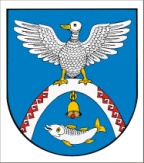 Двадцать первая  сессия                                                     № 161седьмого созыва                  			     	              26 мая 2021 года   О внесении изменений в Устав Новоторъяльского муниципального района Республики Марий ЭлВ соответствии с Федеральным законом от 06 октября 2003 г. 
№ 131-ФЗ «Об общих принципах организации местного самоуправления 
в Российской Федерации», Уставом Новоторъяльского муниципального района Республики Марий ЭлСобрание депутатов Новоторъяльского муниципального района Республики Марий ЭлРЕШИЛО:Внести в Устав Новоторъяльского муниципального района Республики Марий Эл, утвержденный решением Собрания депутатов муниципального образования «Новоторъяльский муниципальный район»
от 28 августа . № 429, следующие изменения:в статье 8:- в части 2:- пункт 38 изложить в следующей редакции:«38) организация в соответствии с федеральным законом выполнения комплексных кадастровых работ и утверждение карты-плана территории;»; - дополнить пунктом 39 следующего содержания: «39) обеспечение первичных мер пожарной безопасности в границах муниципальных районов за границами городских и сельских населенных пунктов.»; - часть 3 дополнить пунктами 6 и 7 следующего содержания: «6) принятие решений и проведение на территории сельских поселений, входящих в состав муниципального района, мероприятий по выявлению правообладателей ранее учтенных объектов недвижимости, направление сведений о правообладателях данных объектов недвижимости для внесения в Единый государственный реестр недвижимости; 7) участие в соответствии с федеральным законом в выполнении комплексных кадастровых работ.»;1.2. часть 1 статьи 9 дополнить пунктами 14 и 15 следующего содержания:  «14) осуществление мероприятий по оказанию помощи лицам, находящимся в состоянии алкогольного, наркотического или иного токсического опьянения;  15) создание муниципальной пожарной охраны.»; . часть 3 статьи 70 изложить в следующей редакции:«3. Муниципальный правовой акт о внесении изменений и дополнений в устав  муниципального района подлежит официальному опубликованию (обнародованию) после его государственной регистрации и вступает в силу после его официального опубликования (обнародования). Глава муниципального района обязан опубликовать (обнародовать) зарегистрированный муниципальный правовой акт о внесении изменений и дополнений в устав муниципального района в течение семи дней со дня поступления из территориального органа уполномоченного федерального органа исполнительной власти в сфере регистрации уставов муниципальных образований уведомления о включении сведений о муниципальном правовом акте о внесении изменений и дополнений в устав муниципального района в государственный реестр уставов муниципальных образований Республики Марий Эл, предусмотренного частью 6 статьи 4 Федерального закона 
от 21 июля 2005 года № 97-ФЗ «О государственной регистрации уставов муниципальных образований». 2. Настоящее решение представить на государственную регистрацию в Управление Министерства юстиции Российской Федерации по Республике Марий Эл.Опубликовать настоящее решение в Новоторъяльской районной газете «Ялысе увер»-«Сельская новь» после его государственной регистрации.4. Настоящее решение вступает в силу после его официального 
опубликования, за исключением: - абзаца восьмого подпункта 1.1 пункта 1 настоящего решения, вступающего в силу 29 июня 2021 года; - подпункта 1.3 пункта 1 настоящего решения, вступающего в силу 
с 07 июня 2021 года: - абзаца шестого подпункта 1.1 и абзаца третьего подпункта 1.2 пункта 1 настоящего решения, вступающих в силу с 01 января 2022 года. Глава Новоторъяльскогомуниципального района                                                               Е. НебогатиковРОССИЙ ФЕДЕРАЦИЙ МАРИЙ ЭЛ РЕСПУБЛИКАМАРИЙ ЭЛ РЕСПУБЛИКЫН 
У ТОРЪЯЛ  МУНИЦИПАЛ  РАЙОНЫНДЕПУТАТ-ВЛАК  ПОГЫНЖО ПУНЧАЛРОССИЙСКАЯ ФЕДЕРАЦИЯ РЕСПУБЛИКА МАРИЙ ЭЛСОБРАНИЕ ДЕПУТАТОВ НОВОТОРЪЯЛЬСКОГО МУНИЦИПАЛЬНОГО РАЙОНА РЕСПУБЛИКИ МАРИЙ ЭЛРЕШЕНИЕ